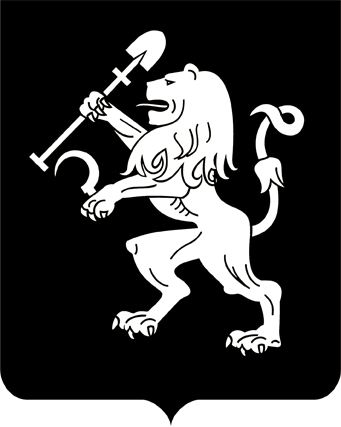 АДМИНИСТРАЦИЯ ГОРОДА КРАСНОЯРСКАПОСТАНОВЛЕНИЕО создании муниципального автономногообщеобразовательного учреждения «Средняя школа № 45»В целях развития городской системы образования и эффективного использования бюджетных средств, на основании обращения муниципального бюджетного образовательного учреждения отрасли «Образование», в соответствии с Федеральным законом от 03.11.2006 № 174-ФЗ «Об автономных учреждениях», постановлением администрации города от 18.11.2010 № 509 «Об утверждении Положения о порядке принятия решений о создании, реорганизации и ликвидации муниципальных учреждений города Красноярска», руководствуясь статьями 41, 58, 59, 68 Устава города Красноярска, ПОСТАНОВЛЯЮ:1. Создать муниципальное автономное общеобразовательное учреждение «Средняя школа № 45» (далее – учреждение) путем изменения типа существующего муниципального бюджетного общеобразовательного учреждения «Средняя школа № 45».2. Определить главное управление образования администрации города органом, осуществляющим координацию деятельности учреждения.3. Департаменту муниципального имущества и земельных отношений администрации города:закрепить за вновь созданным учреждением на праве оперативного управления имущество в соответствии с перечнем согласно приложению;по завершении процедуры создания учреждения внести соответствующие изменения в Реестр муниципальной собственности.4. Главному управлению образования администрации города утвердить в установленном правовыми актами города порядке Устав учреждения в новой редакции и состав наблюдательного совета.5. Руководителю учреждения осуществить в установленном законом порядке регистрацию Устава учреждения до 09.08.2021.6. Настоящее постановление опубликовать в газете «Городские новости» и разместить на официальном сайте администрации города.Глава города                                                                                 С.В. Еремин14.07.2021№ 524